  Ośrodek Hipoterapii i Jeździectwa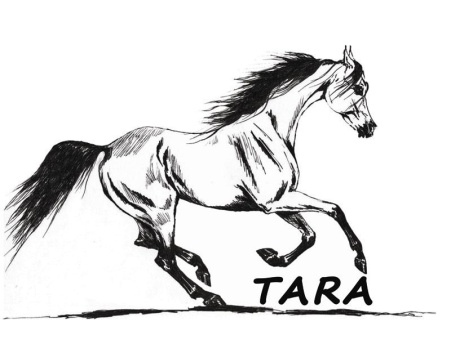 TARAUrszula KocembaOferta dla szkółOśrodek Hipoterapii i Jeździectwa TARA zaprasza uczniów wraz z opiekunami na:„Piknik w siodle” W programie imprezy:1. Zaznajomienie uczestników Pikniku z zasadami bezpieczeństwa oraz z obowiązującym regulaminem Ośrodka.2. Zaprezentowanie i omówienie ras koni będących w posiadaniu OHiJ TARA.3. Teoretyczna i praktyczna nauka czyszczenia koni oraz ich siodłania.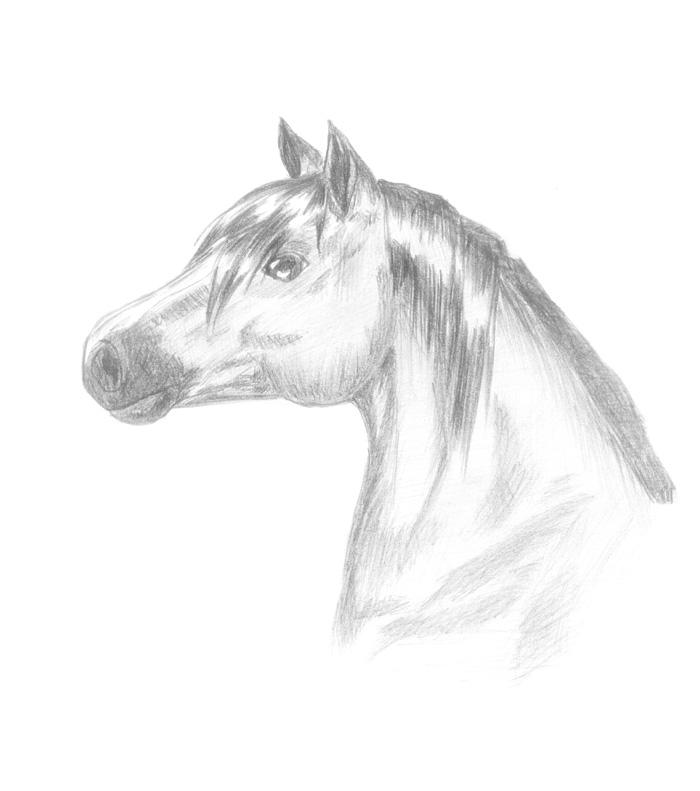 4. Prezentacja chodów koni połączona z pokazem jazdy konnej w wykonaniu instruktora.5. Dla chętnych osób oprowadzanie, natomiast dla bardziej zaawansowanych- indywidualna jazda konna.6. Gry integracyjne wraz  z konkursami tematycznymi i nagrodami. 7. Grill lub ognisko (w zależności od preferencji uczestników).Organizator zapewnia:- opiekę instruktora podczas trwania imprezy;-oprowadzanie oraz ewentualną indywidualną jazdę konną;-narzędzia i rekwizyty niezbędne do przeprowadzenia warsztatów praktycznych, jak również gier i konkursów;- nagrody dla zwycięzców poszczególnych rywalizacji;-kiełbaski i napoje.Koszt uczestnictwa w „Pikniku w siodle”: 25zł od osoby.